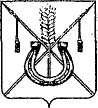 АДМИНИСТРАЦИЯ КОРЕНОВСКОГО ГОРОДСКОГО ПОСЕЛЕНИЯ КОРЕНОВСКОГО РАЙОНАПОСТАНОВЛЕНИЕот 01.11.2023 	   		                                     			  № 1386г. Кореновск Об утверждении муниципальной программы Кореновскогогородского поселения Кореновского района «Реконструкциятепловых сетей в городе Кореновске» на 2024-2026 годыВ соответствии с Федеральным законом от 6 октября 2003 года                                 № 131-ФЗ «Об общих принципах организации местного самоуправления                         в Российской Федерации», статьей 179 Бюджетного кодекса                                Российской Федерации, постановлением администрации Кореновского городского поселения Кореновского района от 27 октября 2014 года                                     № 1081 «Об утверждении Порядка принятия решения о разработке, формировании, реализации и оценке эффективности реализации муниципальных программ Кореновского городского поселения                        Кореновского района» (с изменениями от 14 марта 2017 года № 567), администрация Кореновского городского поселения Кореновского                             района п о с т а н о в л я е т:1. Утвердить муниципальную программу «Реконструкция тепловых       сетей в городе Кореновске» на 2024-2026 годы (прилагается).2. Финансово-экономическому отделу администрации Кореновского городского поселения Кореновского района (Пономаренко) предусмотреть финансирование расходов на реализацию указанной программы                                         в 2024-2026 году из бюджета Кореновского городского поселения Кореновского района.3. Общему отделу администрации Кореновского городского                        поселения Кореновского района (Козыренко) обеспечить размещение постановления на официальном сайте администрации Кореновского                  городского поселения Кореновского района в информационно-телекоммуникационной сети «Интернет».4. Контроль за исполнением настоящего постановления возложить на заместителя главы Кореновского городского поселения Кореновского                 района С.Г. Чепурного.                   5. Постановление вступает в силу со дня его подписания, но не                          ранее вступления в силу решения Совета Кореновского городского                  поселения Кореновского района «О бюджете Кореновского                                 городского поселения Кореновского района на 2024 год и                                                          плановый период 2025 и 2026 годов».ГлаваКореновского городского поселенияКореновского района							          М.О. ШутылевМУНИЦИПАЛЬНАЯ программаКореновского городского поселения Кореновского района«Реконструкция тепловых сетей в городе Кореновске» на 2024-2026 годыПаспорт МУНИЦИПАЛЬНОЙ ПРОГРАММЫКореновского городского поселения Кореновского района «Реконструкция тепловых сетей в городе Кореновске» на 2024-2026 годыСодержание проблемы, обоснование необходимости ее решенияв рамках муниципальной целевой программыВ настоящее время на территории Кореновского городского поселения Кореновского района значительная часть тепловых сетей находится в неудовлетворительном техническом состоянии. Износ муниципальных коммунальных сетей (сетей теплоснабжения) составляет 70 %, высокий уровень аварийности. В целях обеспечения населения города Кореновска качественными услугами по теплоснабжению, администрацией Кореновского городского поселения Кореновского района подготовлена ведомственная целевая программа Кореновского городского поселения Кореновского района «Реконструкция тепловых сетей городе Кореновске» на 2024-2026 годы, которая включает мероприятия, направленные на реконструкцию тепловых сетей.В рамках Программы планируется реконструировать 0 м тепловой сети, которая является частью схемы теплоснабжения города Кореновска и осуществляет подачу тепла и горячего водоснабжения к жилым домам, социально-значимым объектам и общественно-деловым зданиям в кварталах, ограниченными улицами Крупской, Красноармейской, Коммунаров и переулок Лиманский.Поскольку площадка реконструируемого объекта тепловых сетей от котельной по ул. Щорса, 98 в городе Кореновске располагается на застроенной территории, она характеризуется высокой техногенной нагрузкой. Территория изменена инженерной деятельностью, связанной со строительством, проведением земляных работ при прокладывании подземных и надземных инженерных коммуникаций, посадкой деревьев, благоустройством территории.Реализация указанных мероприятий позволит сократить износ тепловых сетей, снизить риски возникновения аварийных ситуаций, а также уменьшить тепловые потери.Цели и задачи, целевые показатели муниципальной целевой программы, сроки ее реализацииСоздание условий для комфортного проживания населения. Устойчивое территориальное развитие Кореновского городского поселения Кореновского района посредством совершенствования системы теплоснабжения, комплексное решение проблемы развития жилищной сферы, создания условий, обеспечивающих доступность жилья для граждан Российской Федерации. Формирование сети теплоснабжения на территории Кореновского городского поселения Кореновского района, соответствующей потребностям населения и экономики поселения.Задачами Программы являются: повышение надежности систем теплоснабжения социально значимых учреждений и многоквартирных домов Кореновского городского поселения Кореновского района;обеспечение бесперебойного теплоснабжения потребителей Кореновского городского поселения Кореновского района; реконструкция технически устаревших тепловых сетей;снижение затрат на производство тепловой энергии. Программой предусмотрено:реконструкция тепловых сетей, протяженностью 410,6 метров от котельной по улице Щорса, 98 в городе Кореновске.Сроки реализации программы: 2024-2026 годы.Перечень мероприятий муниципальной целевой программы4. Обоснование финансового обеспечения муниципальной целевой программыОбщий объем финансирования Программы на 2024-2026 годы                   составляет 0 тысяч рублей, в том числе: средства бюджета Краснодарского края – 0 тысяч рублей, бюджета Кореновского городского поселения Кореновского района –0 тысяч рублей.В 2024 году – 0 тысяч рублей: средства краевого бюджета– 0 тысяч рублей, средства местного бюджета –0 тысяч рублей.В 2025 году– 0 тысяч рублей: средства краевого бюджета– 0 тысяч рублей, средства местного бюджета –0 тысяч рублей.В 2026 году – 0 тысяч рублей: средства краевого бюджета – 0 тысяч рублей, средства местного бюджета – 0 тысяч рублей.5. Механизм реализации муниципальной целевой программыМеханизм реализации Программы предусматривает последовательное выполнение следующих мероприятий:определение объемов финансирования на реализацию мероприятий Программы за счет средств краевого бюджета и бюджета Кореновского городского поселения Кореновского района; разработка конкурсной документации на проведение работ;определение исполнителей программных мероприятий по итогам конкурсов, заключение муниципальных контрактов на разработку проектно-изыскательских работ.Программные мероприятия могут быть скорректированы, изменены или дополнены по решению администрации Кореновского городского поселения Кореновского района. Мониторинг и контроль за выполнением указанных мероприятий осуществляется исполнителем программных мероприятий.Исполнитель Программы уточняет (с учетом выделенных на финансовый год бюджетных и привлеченных внебюджетных средств) распределение объемов капитальных вложений и других затрат на реализацию программных мероприятий, исходя из возможностей бюджетов и с учетом оперативных данных о техническом состоянии объектов инженерно-технического обеспечения.Информационно-разъяснительная работа организуется исполнителем мероприятий Программы через печатные и электронные средства массовой информации.Оценка эффективности реализации муниципальной целевой программыРеализация Программы позволит решить важнейшие социально-экономические задачи: реконструировать 410,6 метров тепловых сетей;улучшить теплоснабжение социально значимых объектов, квартир жителей, проживающих в микрорайоне многоэтажной застройки с населением более 6,5 тыс. человек, что составит 14,5% от общего числа населения города Кореновска;в результате ремонта теплотрассы снизятся потери тепла, что позволит улучшить качество подаваемого тепла и комфортность проживания населения;экономия энергетических ресурсов, внедрение энергосберегающих технологий, в следствии уменьшение расходов граждан на оплату коммунальных услуг и уменьшение количества тепловых потерь.Реализация Программы позволит обеспечить целевое использование бюджетных средств в период реконструкции тепловых сетей.Целевые индикаторы программы теплоснабжения в сфере оказания услуг снабжения энергетическими ресурсами включают следующие аспекты:надежность (бесперебойность) снабжения потребителей услугами;эффективность деятельности.Индикаторы результативности Программы:Оценка эффективности и социально-экономических последствий мероприятий Программы будет производиться по итогам реализации мероприятий Программы.Заместитель главыКореновского городского поселенияКореновского района                                                                            С.Г. ЧепурнойПРИЛОЖЕНИЕУТВЕРЖДЕНАпостановлением администрацииКореновского городского поселенияКореновского районаот 01.11.2023 № 1386Наименование главного распорядителяАдминистрация Кореновского городского поселения Кореновского района.Разработчик ПрограммыОтдел строительства администрации Кореновского городского поселения Кореновского района.Исполнитель ПрограммыАдминистрация Кореновского городского поселения Кореновского района.Основание для разработки ПрограммыГрадостроительный кодекс Российской Федерации;Федеральный закон от 6 октября 2003 года № 131-ФЗ «Об общих принципах организации местного самоуправления в Российской Федерации»;Закон Краснодарского края от 21 июля 2008 года № 1540-КЗ «Градостроительный кодекс Краснодарского края»;Закон Краснодарского края от 22 декабря 2021 года № 4616-КЗ "О краевом бюджете на 2022 год и на плановый период 2024 и 2026 годов";Устав Кореновского городского поселения Кореновского района.Цели муниципальной целевой ПрограммыСоздание условий для комфортного проживания населения. Устойчивое территориальное развитие Кореновского городского поселения Кореновского района посредством совершенствования системы теплоснабжения, комплексное решение проблемы развития жилищной сферы, создания условий, обеспечивающих доступность жилья для граждан Российской Федерации. Формирование сети теплоснабжения на территории Кореновского городского поселения Кореновского района, соответствующей потребностям населения и экономики поселения.Задачи ПрограммыПовышение надежности систем теплоснабжения социально значимых учреждений и многоквартирных домов Кореновского городского поселения Кореновского района;обеспечение бесперебойного теплоснабжения потребителей Кореновского городского поселения Кореновского района, реконструкция технически устаревших тепловых сетей,снижение затрат на производство тепловой энергии, Программой предусмотрено:реконструкция тепловых сетей от котельной по улице                   Щорса, 98 в городе Кореновске.Перечень целевых показателей муниципальной целевой программыВ результате выполненных работ по реконструкции будет заменено 410,06 метров тепловой сети, снизятся потери тепла.Объем и источники финансирования целевой ПрограммыОбщий объем финансирования Программы на 2024-2026 годы составляет 0 тыс. рублей, в том числе:средства бюджета Краснодарского края – 0 тыс. рублей,бюджета Кореновского городского поселения Кореновского района –0 тыс. рублей.В 2024 году общий объем финансирования Программы – 0 тыс. рублей, в том числе:средства бюджета Краснодарского края – 0 тыс. рублей,бюджета Кореновского городского поселения Кореновского района –0 тыс. рублей:В 2025 году общий объем финансирования Программы – 0 тыс. рублей, в том числе.средства бюджета Краснодарского края – 0 тыс. рублей,бюджета Кореновского городского поселения Кореновского района –0 тыс. рублей.В 2026 году общий объем финансирования Программы – 0 тыс. рублей, в том числе:средства бюджета Краснодарского края – 0 тыс. рублей,бюджета Кореновского городского поселения Кореновского района –0 тыс. рублей.Сроки реализации муниципальной целевой Программы 2024-2026 годы№п/пНаименованиемероприятияГодреализацииСрокреализацииОбъем финансирования, тыс. руб.Объем финансирования, тыс. руб.Объем финансирования, тыс. руб.Объем финансирования, тыс. руб.Объем финансирования, тыс. руб.Показатель результата реализации мероприятия№п/пНаименованиемероприятияГодреализацииСрокреализациивсегов разрезе источников финансированияв разрезе источников финансированияв разрезе источников финансированияв разрезе источников финансированияПоказатель результата реализации мероприятия№п/пНаименованиемероприятияГодреализацииСрокреализациивсегофедеральныйбюджеткраевой бюджетместный бюджетВне-бюджетные источникиПоказатель результата реализации мероприятия1Реконструкция тепловых сетей от котельной по улице Щорса, 98 в городе Кореновске2024Декабрь 20240-00-В результате проведенных мероприятий будет произведена реконструкция 823,3 метров тепловой сети, что позволит снизить потери тепловой энергии, улучшить качество оказания услуг теплоснабжения2Реконструкция тепловых сетей от котельной по улице Щорса, 98 в городе Кореновске2025Декабрь20250-00В результате проведенных мероприятий будет произведена реконструкция 823,3 метров тепловой сети, что позволит снизить потери тепловой энергии, улучшить качество оказания услуг теплоснабжения3Реконструкция тепловых сетей от котельной по улице Щорса, 98 в городе Кореновске2026Декабрь20260-00В результате проведенных мероприятий будет произведена реконструкция 823,3 метров тепловой сети, что позволит снизить потери тепловой энергии, улучшить качество оказания услуг теплоснабженияВсего0000Наименование индикатора результативностиБазовый показатель План на 2024 годПлан на 2025 годПлан на 2026 годРеконструкция тепловых сетей: строительно-монтажные работы по демонтажу и прокладке трубопроводов (протяженность м.п.)0000Участие в отборе муниципальных образований Краснодарского края по предоставлению субсидий из краевого бюджета на софинансирование расходных обязательств муниципального образования на строительство объекта капитального строительства «Реконструкция тепловых сетей от котельной по                         ул. Щорса, 98 в г. Кореновске».ДаДаЗаключение муниципального контракта на выполнение работ для муниципальных нужд – по заданию муниципального заказчика выполнить работы по реконструкции тепловых сетей (шт).По мере финансированияПо мере финансированияПоказатель результативности, %0%0%0